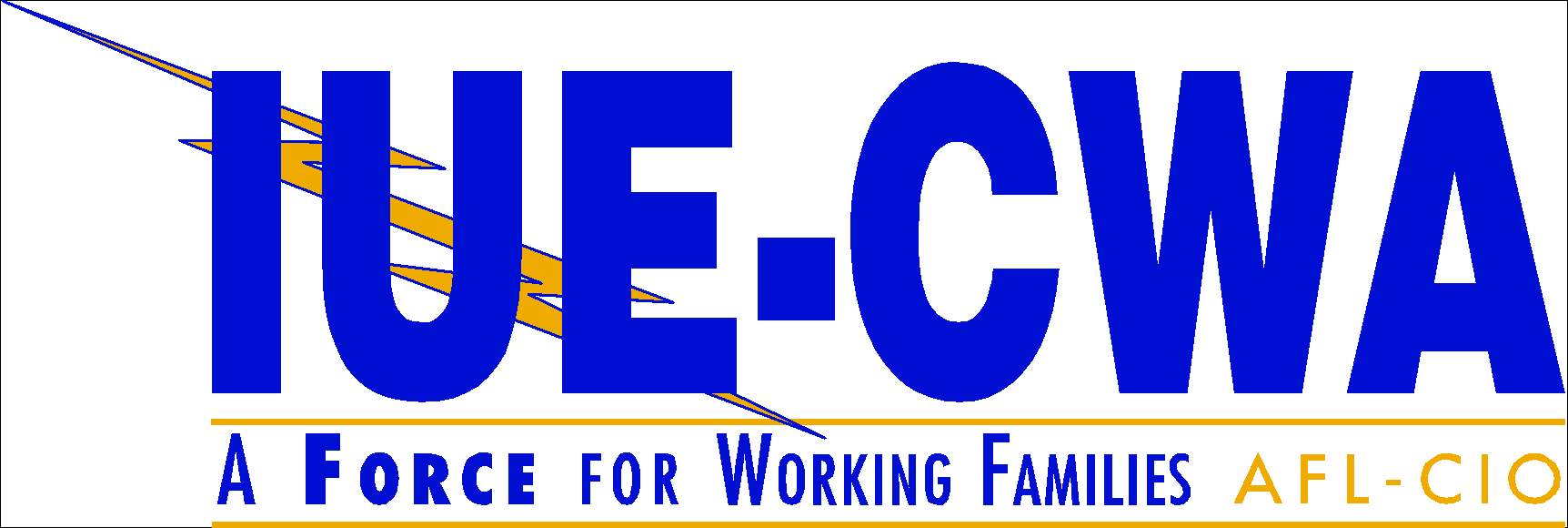 Local Lost Time VoucherDate of Check_______________				     Check #_______________Week ending_______________		Name:__________________________________Ss#_______________________		Hourly Rate:_____________________________Office held at Local_______________________________________________________	Deductions:    FICA___________________			Gross Total______________			  Federal Tax_____________		Total Deductions:______________			 State Tax_______________		Net Total Paycheck:____________			 Local Tax________________I certify that Lost time was incurred by me, and I did not receive compensation for for these hours by my employer.  I further certify that I worked the above hours on behalf of the union._______________________________     	 ____________________Signature 						Date Check receivedDateDayHoursRateExplanation of Lost timeTotal AmountMonTuesWedThursFriSatSunTotal Hours:Gross Total: